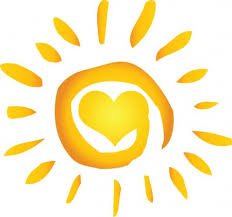              Učivo I.B (14. 4. – 17. 4. 2020)ČJ: Slabikář do s. 88 vč., trénujeme čtení         Písanka do s. 29 vč. , trénujeme diktáty, opisy a přepisy (možno využít pracovních listů)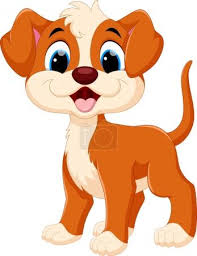 M: Pracovní sešit – do s. 14 vč.         Procvičovací sešit – do s. 6 vč.PRV: do s. 16 vč.AJ: - opakování + procvičování slovní zásoby z minulého týdne: Easter	(https://www.youtube.com/watch?v=5BH0LjFanSY     - opakování s písničkou: https://www.youtube.com/watch?v=Gkzq5ZSbnzI     - opakování starší slovní zásoby např.: https://www.youtube.com/watch?v=ybt2jhCQ3lADalší dobrovolné materiály k procvičení učiva a krátké motivační nahrávky na www.skolavpyzamu.cz nebo možnost jejich zaslání na vyžádání.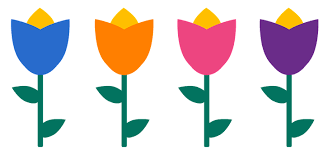 Jméno :__________________________                                              14. 4. – 17. 4. 2020Za každý předmět, který se ti podaří splnit, si žlutou barvou vybarvi příslušný puntík.Obrázek si můžeš vykreslit i dokreslit podle fantazie.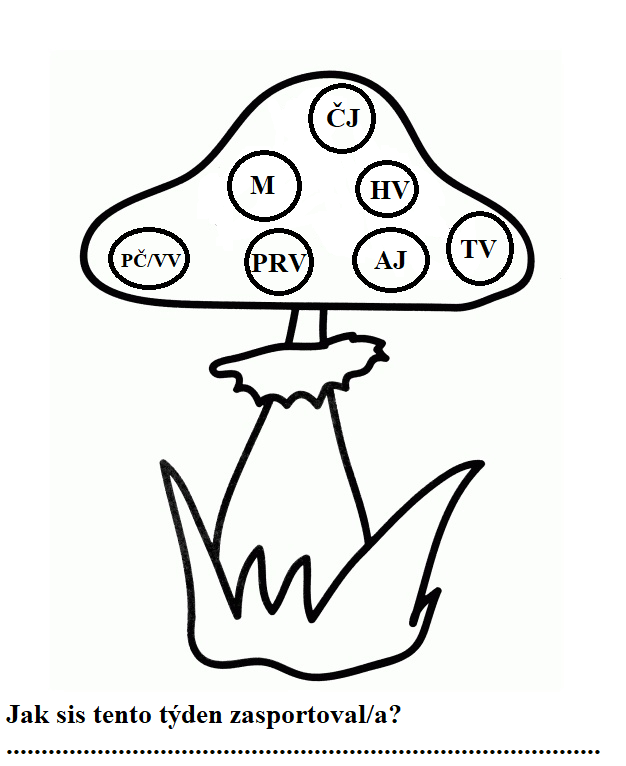 